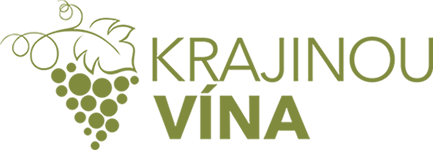 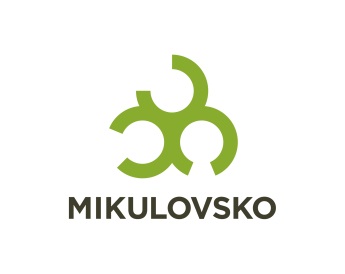 TISKOVÁ ZPRÁVA		
Krajinou vína – nový pořad (nejen) o víněPÁLAVA, MIKULOVSKO – Česká televize ve spolupráci s Vinařským fondem, Jihomoravským krajem a Vinařským institutem připravila cestopisný seriál Krajinou vína, kterým diváky provede moderátor Václav Žmolík. Pořad v deseti dílech seznámí diváky s moravskými a českými odrůdami vína a zároveň bude objevovat významná místa krajiny České republiky. Každý díl je zaměřený na jinou odrůdu a oblast, kde se odrůda vzala.První díl seriálu, vysílaný ve čtvrtek 25. dubna 2019 od 21.30, bude věnován oblíbené moravské odrůdě Pálava. Putování krajinou vína bude zahájeno ve Velkých Pavlovicích, kde začal příběh šlechtění této odrůdy, dokončen bude  přímo v obcí Perná. Kromě putování vinicemi a vinnými sklípky se diváci mohou těšit na návštěvu Archeopraku v Pavlově nebo pěší výlet přes hřeben Pálavy z Pavlova do Klentnice. Budou také moci posoudit, jaké jídlo 
se s vínem nejlépe snoubí.O týden později, 2. května 2019, se cyklus zaměří na odrůdu Aurelius, která vznikla křížením Neuburgského a Ryzlinku Rýnského. Kromě legendy o rozšíření révy vinné na našem území spojenou s pobytem římských legií nedaleko Mušova je na diváky připraven návštěva barokního Mikulova. V dalších dílech se diváci přesunou do jiných vinařských lokalit nejen jižní Moravy, ale i do oblasti Čech, na Mělnicko či Litoměřicko.Na Vinařský cestopis s Václavem Žmolíkemse můžete těšit vždy ve čtvrtek ve 21.30 hodin, jednotlivé díly budou ke zhlédnutí i online na webu České televize.(mds)editováno 25.04.2019